Warren Woods Early Childhood CenterGSRP/Title I Application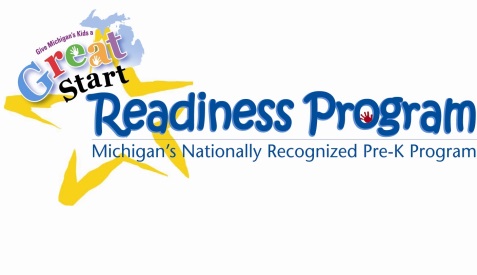 Child’s Name_________________________________________________________________________Address___________________________________City___________________Zip Code__________Date of Birth___________________________  Gender_____________Family Income Eligibility Documentation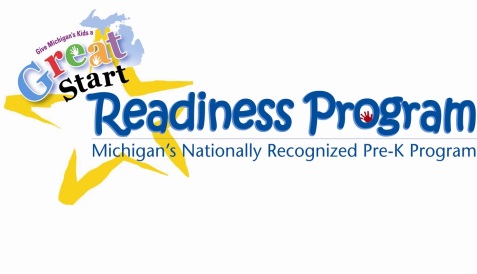 TOTAL NUMBER OF PERSONS IN HOUSEHOLD:__________________Family Income: Include income of ALL family members who are responsible for support of the child.Possible (current) income verification to be copies and kept on file:Copies of payroll check stubsPrevious year’s tax formsDHS child care verificationUnemployment document*Families at or below 100% of poverty must be referred to Head Start.  Enrollment in GSRP is deferred until the referral process is complete.  HEAD START REFERRED:________________Please tell us anything else you would like us to know about your child and any additional comments/concerns you have that would help us understand your child:PARENT SIGNATURE:______________________________________________________________________DATE:______________PREFERENCE (CIRCLE):     FULL DAY	½ DAY AM	½ DAY PM(Please note you may or may not get the preference chosen)Mother’s Name:Father’s Name:Mother’s Home Phone Number:Father’s Home Phone Number:Mother’s Work Phone Number:Father’s Work Phone Number:Mother’s Cell Phone Number: Father’s Cell Phone Number:Mother’s Email:Father’s Email: Name/Relationship of other persons living in householdNameRelationshipCHECK ALLTHAT APPLYHOUSEHOLD INCOME SOURCESMONTHLY AMOUNT RECEIVED(Before Deductions)EmploymentUnemploymentChild SupportAlimonyPension(s)Retirement SSIDisability SSICash AssistanceOtherTotal Gross Household Income